МБОУ «Рубасская СОШ»Годовой отчётсоциального педагогаБабаевой Эльвиры Гафлановныза 2019-2020 учебный год.Годовой отчет социального педагога за 2019-2020 учебный год     В течение учебного года основной задачей в работе социального педагога школы являлась социальная защита прав детей, создание благоприятных условий для развития ребенка, установление связей и партнерских отношений между семьей и школой. Для достижения положительных результатов в своей деятельности социальный педагог руководствуется Конституцией РФ, общепризнанными нормами международного права, Федеральным законодательством и нормативно-правовыми актами органов исполнительной власти РФ, направленными на защиту прав и законных интересов несовершеннолетних.     Цель работы социального педагога – социальная защита обучающихся, их развитие, воспитание, образование на основе общечеловеческих ценностей, формирование у них соответствующих ценностных ориентаций.  Задачи:выявление интересов и потребностей обучающихся, трудностей и проблем, уровня социальной защищенности и адаптированности к социальной среде;своевременное оказание социальной помощи и поддержки нуждающимся в ней обучающимся;посредничество между личностью обучающегося, семьей, средой, специальными социальными службами, административными органами;содействие созданию обстановки психологического комфорта и безопасности личности учеников в школе, семье, окружающей социальной среде;профилактика асоциального поведения и правонарушений, охрана жизни и здоровья.     Основные направления деятельности:     Профилактическая функция изучение условий развития ребенка в семье, в школе, определения уровня его личностного развития, физического состояния, социального статуса семьи;правовое, педагогическое просвещение родителей, педагогов, обучающихся;учебные практические занятия, беседы.     Защитно-охранная функция создание банка данных семей, находящихся в социально опасном положении, находящихся в трудной жизненной ситуации, неполных семей, опекунских семей, многодетных и малообеспеченных семей;индивидуальные беседы, групповые занятия с участниками конфликтных ситуаций, обеспечение контакта детей с родителями и учителями в случае возникновения конфликта.     Организационная функция организация групповых тематических бесед с приглашением инспектора ОПДН ОМВД России по Дербентскому району; обеспечение индивидуальных консультаций с родителями, педагогами и обучающимися; контакт с органами местной власти и муниципальными службами по социальной защите семьи и детства, с правоохранительными органами. Оказание методической помощи молодым специалистам.Для меня особое место в системе совершенствования образовательного процесса занимает организация методической помощи начинающему педагогу. Поэтому начинающему педагогу я стараюсь оказывать особую систематическую и разностороннюю помощь.В работе с молодыми специалистами использую различные интерактивные формы и методы работы:                                                                                                                                                                                                                                                                                                                                                                                                  В течение года организую консультации :- « Интеграция образовательных областей»;-  Современные образовательные технологии как средство реализации ФГОС»;- « Построение развивающей среды  в ОУ»; - « Всеобщая декларация прав человека»; -  « Воспитание искусством»; -  « Здоровьезберегающие технологии»Провожу  практикумы :-  «Формы  взаимодействия с родителями»;-  « Целевые экскурсии»;-  «Игра -как ведущая деятельность школьника»;- «  Проектирование дизайна класса»:Молодым специалистам выдаю памятки и методические разработки по темам:1.   «Памятка конкретных дел молодого учителя»2.   «Основные показатели современного занятия»3.   «Этапы планирования занятия и подготовка к нему педагога»4.  «Семь    условий,     при     соблюдении    которых,     занятие    является оздоровительным»5.  «Анализ педагогом проведенного занятия»На начальном этапе провожу индивидуальные беседы, выясняю склонности и личные интересы. Первые встречи — это установка на систематическую самообразовательную работу, на самоанализ и самооценку. В процессе таких бесед выясняю, как педагог оценивает свою подготовленность к ведению конкретных занятий; определяю, какая первоочередная помощь ему нужна, и как в будущем рациональнее использовать его в общественной работе.Тема самообразования «Социально-личностноеразвитие ребенка» .Тема моей  работы очень актуальна. В настоящее время социализации уделяется особое внимание.Задачи  на 2020-2021 учебный год:-Формировние у детей представления о себе, личностных качеств, развивать чувство самоуважения, собственного достоинства;-обогащать представления о людях,их взаимоотношениях, эмоциональных и физических состояниях;-развивать умение элементарного контроля, взаимоотношения  с окружающими;-учить конструктивным способам управления собственным поведением .Социальный паспорт МБОУ « Рубасская  СОШ»
2019— 2020  учебный годСписок детей  -сиротпо МБОУ «Рубасская  СОШ»на 2019-2020 учебный год.Работа с детьми, стоящими на внутришкольном учете     На протяжении 2019/2020 учебного года велась работа с обучающимися, состоящими на внутришкольном учёте. С данной категорией детей был проведён цикл профилактических бесед: «Устав школы», «Приколы или хулиганство», «Толерантность – путь к успеху», «Административная и уголовная ответственность», «Мое хобби»,  «Что хорошо, что плохо?», «Административная и уголовная ответственность», «Моё будущее», «Твои успехи и неудачи». Также обучающиеся были вовлечены в кружковую деятельность, проведение внеклассных мероприятий. Регулярно вёлся контроль за успеваемостью данных детей, выполнением режима дня, посещением кружков и секции.               В течение года были проведены профилактические беседы в 1-4 классах на темы: «Правила поведения в школе и в быту несовершеннолетних», «Недопустимость употребления слов нецензурной брани при обращении».     В 5-7 классах на темы: «Правила поведения обучающихся в школе и поведение в быту», «Уголовная и административная ответственность несовершеннолетних, совершивших правонарушения», «Недопустимость нахождения несовершеннолетних в общественных местах в ночное время без сопровождения законных представителей». В 8-9 классах на темы: «Уголовная и административная ответственность», «Меры по недопущению нахождения детей в ночное время в общественных местах»», «Вред алкоголя и табакокурения на организм несовершеннолетних».Работа с неблагополучными семьями     На учёте по школе состоит 1 неблагополучная семья (Рамазановы), находящихся в социально-опасном положении. С этой семьей проводилась следующая профилактическая работа: Ежеквартально  проводились  рейды с целью обследования социально-бытовых условий проживания;Индивидуальные беседы с родителями.3.Проводится постоянная работа совместно с инспектором ПДН, КДН и психологом школы. Контроль посещаемости обучающихся     В течение 2019/2020 учебного года проводился ежедневный контроль посещаемости обучающихся, выяснялись причины их отсутствия или опозданий, поддерживалась тесная связь с классными руководителями. Работа с родителями     Данная работа осуществлялась посредством встреч и бесед с родителями по инициативе школы, редко по запросу родителей. Эта работа проводилась с целью педагогического просвещения родителей, осуществления взаимодействия семьи и школы. Проведены беседы на тему «Ответственность за ненадлежащее воспитание детей» с родителями неблагополучных семей; «Помощь родителей в подготовке домашнего задания».     Вывод: в условиях, когда большинство семей озабочено решением проблем экономического выживания, усилилась тенденция самоустранения родителей от решения вопросов обучения и воспитания ребенка. Другой негативной тенденцией является то, что некоторые родители злоупотребляют алкоголем. Некоторые, не владея в достаточной мере знанием возрастных и индивидуальных особенностей развития ребенка, порой осуществляют воспитание интуитивно.  А это не всегда дает позитивные результаты. Работа с выпускниками     Проводились беседы; анкетирования; предпрофильная работа с обучающимся 9 класса по программе «Профессиональное самоопределение»; профилактические занятия «На экзамен без стресса».Дистанционное обучение.( с  06.03.2020 по 23.05.2020»Вывод по работе:     На основании вышеперечисленного считаю  удавшейся работу по взаимодействию с классными руководителями, работу по контролю за посещаемостью, и работы во время дистанционного обучения. В этом учебном году есть положительная динамика в работе с социально-неблагополучными семьями.      В ходе работы в 2019/2020 учебном году отношения между участниками образовательного процесса доброжелательные, доверительные.      На следующий учебный год планируется продолжить работу в тех же направлениях, продолжать вести банки данных, продолжить работу с неблагополучными семьями, с детьми, состоящими на ВШУ. Совершенствовать систему работы социального педагога.     У нас современная школа, с огромными возможностями. Главная из которых – это педагогическая поддержка ребят, вовлечение их в различные мероприятия, устройство в кружки и секции, контроль за успеваемостью, посещаемостью и дисциплиной, своевременное обращение в правоохранительные органы за помощью по привлечению родителей к ответственности за невыполнение своих обязанностей.     Задачи на 2020/2021  учебный год:Своевременное оказание социальной помощи и поддержки нуждающимся в ней обучающимся;Активизация работы с родителями с целью повышения воспитательного уровня семьи;Внедрение мероприятий, программ по профилактике правонарушений, безнадзорности и беспризорности, направленных на правовое просвещение обучающихся.«27» мая 2020 г.Социальный педагог: _________ Бабаева Э.Г. Формы:Методы:лекция – беседа,семинары-практикумы;психологические тренинги,проблемно-проектный семинар,круглый стол и др.игровые ситуации,диагностика,разыгрывание ролей,мозговой штурм,диалог,методы проблемного обученияэвристическая беседа,
исследовательский метод,метод «Шесть шляп»№ п/пРазделыКоличество Общее      количество     учащихся в МКОУ «Рубасская СОШ»528Сведения учащихсяДевочки / мальчики258 /270Сведения учащихсяИз них (сумма строк 3.1 — 3.13)2173.1Сведения учащихсяНа домашнем обучении03.2Сведения учащихсяНе охваченные обучением ОО03.3Сведения учащихсяДети с ОВЗ03.4Сведения учащихсяУчащихся на внутришкольном контроле43.5Сведения учащихсяУчащихся, состоящие на учете в ПДН  МВД03.6Сведения учащихсяДети из малообеспеченных семей713.7Сведения учащихсяДети из многодетных семей843.8Сведения учащихсяДети - мигранты03.9Сведения учащихсяДети в соц. опасном положении (НБФ)03.10Сведения учащихсяДети-сироты и дети, оставшиеся без попечения родителей33.11Сведения учащихсяДети - инвалиды53.12Сведения учащихсяДети, родители - инвалиды43.13Сведения учащихсяВторогодники04.СемьиМногодетные505.СемьиМалообеспеченные486.СемьиВдовы / вдовцы4 / 47.СемьиМатери - одиночки15№Ф.И.О.учащ.Дата рожденияКлассФ.И.ОродителяАдрес1Маллаев Гайбат Исметуллаевич07.05.200211 аСиротас.Рубас2Маллаева Сабина Исметуллаевна17.01.20077 бСиротас.Рубас№п/пМероприятияСроки исполненияОтветственный1Осуществлялся  контроль за участием в дистанционном обучении учащихся, состоящих на ВШУС  6 апреля по 25 апреляСоциальный педагогБабаева Э.Г.2Осуществлялось  регулярного взаимодействия с родителями учащихся состоящих на ВШУ, изучение условий дистанционного обучения уч-ся.1 раз в неделюСоциальный педагог Бабаева Э.Г.3Участие в выявления учащихся из неблагополучных семей ,имеющих проблемы в знаниях учебного материала.1 раз в неделюСоуиальный педагог Бабаева Э.Г.4Просвещение учащихся через мессенджер WhatsApp,направленное на информирование о правовых последствиях участия в противоправной деятельности,в деятельности экстремистской направленности.1 раз в неделюСоциальный педагог Бабаева Э.Г.5Взаимодействие с учителями  по решению конфликтных ситуаций,возникающих в процессе дистанцион.обучения с учащимися,требующими особого педагогического внимания.ЕжедневноСоциальный педагог Бабаева Э.Г.6Проводилось консультирование педагогов и кл.руководителей по вопросам организации работы с обучающимися группы риска1 раз в неделюСоциальный педагог Бабаева Э.Г.7Выполнялось тестирования и анкетирования учащ. через  мессенджер WhatsApp1 раз в неделюСоциальный педагог Бабаева Э.Г.8Была организована  социальная помощь в виде продуктов питания малообеспеченным семьям,и семьям попавшим в трудную жизненную ситуацию во время карантина.14 апреля19 мая1 июняАдминистрация с.РубасСоц.работники Соц.педагог.Специалист КДНЗам.директора по ВР9Осуществлялись советы и рекомендации  по профилактики короновируса1 раз в неделюСоциальный педагог Бабаева Э.Г.10Оформлялась  отчетная документация в удаленном режимиС 6 по 25 апреляСоциальный педагогБабаева Э.Г.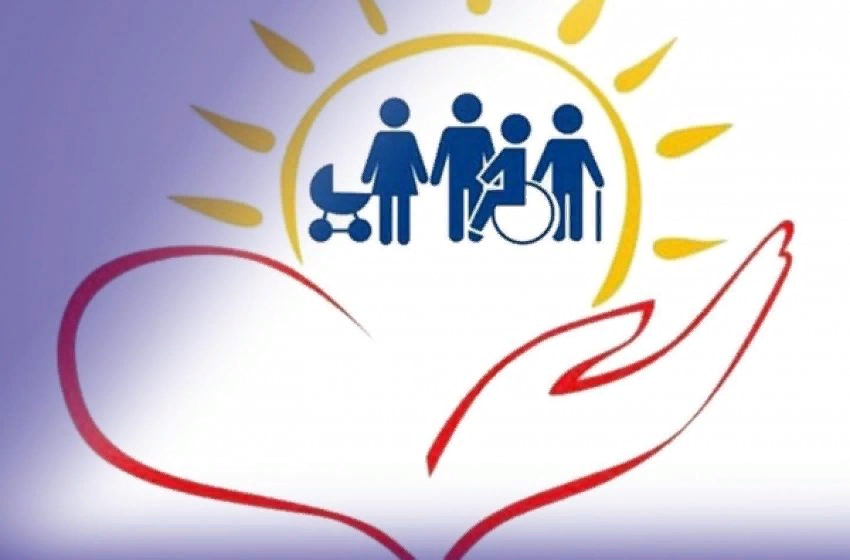 